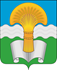 Администрация (исполнительно-распорядительный орган) муниципального района «Ферзиковский район» Калужской областиПОСТАНОВЛЕНИЕот 15 февраля 2021 года                                                                                              № 88ап. Ферзиково  О внесении изменений в Постановление администрации (исполнительно-распорядительного органа) муниципального района «Ферзиковский район» от 01 октября 2018 года №583 «Об утверждении Положения о порядке представления лицом, поступающим на должность руководителя муниципального учреждения (предприятия) муниципального района «Ферзиковский район» (при поступлении на работу), и руководителем муниципального учреждения (предприятия) муниципального района «Ферзиковский район» (ежегодно) сведений о своих доходах, об имуществе и обязательствах имущественного характера, а также сведений о доходах, об имуществе и обязательствах имущественного характера своих супруги (супруга) и несовершеннолетних детей»В соответствии со статьёй 275 Трудового кодекса Российской Федерации, статьёй 8 Федерального закона от 25 декабря 2008 года № 273-ФЗ «О противодействии коррупции», Указом Президента Российской Федерации от 23 июня 2014 года № 460 «Об утверждении формы справки о доходах, расходах, об имуществе и обязательствах имущественного характера и внесении изменений в некоторые акты Президента Российской Федерации», Уставом муниципального района «Ферзиковский район», администрация (исполнительно – распорядительный орган» муниципального района «Ферзиковский район» ПОСТАНОВЛЯЕТ:1. Внести в Постановление администрации (исполнительно-распорядительного органа) муниципального района «Ферзиковский район» от 01 октября 2018 года №583 «Об утверждении Положения о порядке представления лицом, поступающим на должность руководителя муниципального учреждения (предприятия) муниципального района «Ферзиковский район» (при поступлении на работу), и руководителем муниципального учреждения (предприятия) муниципального района «Ферзиковский район» (ежегодно) сведений о своих доходах, об имуществе и обязательствах имущественного характера, а также сведений о доходах, об имуществе и обязательствах имущественного характера своих супруги (супруга) и несовершеннолетних детей» (далее по тексту – Постановление от 01 октября 2018 года №583) следующие изменение:1.1 Пункт 7. Положения о порядке представления лицом, поступающим на должность руководителя муниципального учреждения (предприятия) муниципального района «Ферзиковский район» (при поступлении на работу), и руководителем муниципального учреждения (предприятия) муниципального района «Ферзиковский район» (ежегодно) сведений о своих доходах, об имуществе и обязательствах имущественного характера, а также сведений о доходах, об имуществе и обязательствах имущественного характера своих супруги (супруга) и несовершеннолетних детей утвержденного пунктом 1. Постановления от 01 октября 2018 года №583 изложить в новой редакции: «7. В случае если лицо, поступающее на должность руководителя муниципального учреждения (предприятия), руководитель муниципального учреждения (предприятия) обнаружили, что в представленных ими сведениях о доходах, об имуществе и обязательствах имущественного характера не отражены или не полностью отражены какие-либо сведения либо имеются ошибки, они вправе представить уточненные сведения в течение одного месяца после окончания срока, указанного в пункте 5 настоящего Положения.Уточненные сведения, представленные руководителем муниципального учреждения (предприятия) в течение одного месяца после истечения срока предоставления сведений, указанного в пункте 5 настоящего Положения, не считаются представленными с нарушением срока.».2. Настоящее Постановление вступает в силу с момента подписания и подлежит размещению на официальном сайте администрации (исполнительно-распорядительного органа) муниципального района «Ферзиковский район».Глава администрациимуниципального района «Ферзиковский район»                                                                        А.С. Волков